Text Evidence NotesText evidence helps you to support your answer and shows your reader that your claim is proven within the text. When delivering text evidence, your sentences should start in one of the following ways: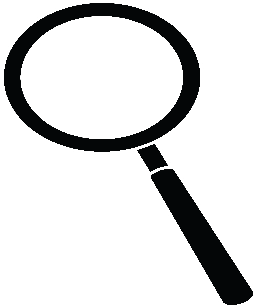 On page/line _____, it said….The author wrote…For instance…According to the text…For example…The picture showed…*Text evidence can be delivered in two ways. Through the description of an event in a story in your own wordsExample: According to the text, the plebeians feel that Caesar is a good leader because they took the day off work to celebrate in the streets. They also decorated the statues of Caesar with flowers and ribbons. Through the use of a quote that is DIRECTLY related to your answer.Example: In act I scene i, the cobbler tells Flavius, "Seriously, though, we took the day off to see Caesar, sir, and celebrate his triumph." (25) This shows that the plebeians truly believe that Caesar is a good leader because they are willing to lose a day of pay in order to parade in the streets and celebrate his return. Text Evidence NotesText evidence helps you to support your answer and shows your reader that your claim is proven within the text. When delivering text evidence, your sentences should start in one of the following ways:On page/line _____, it said….The author wrote…For instance…According to the text…For example…The picture showed…*Text evidence can be delivered in two ways. Through the description of an event in a story in your own wordsExample: According to the text, the plebeians feel that Caesar is a good leader because they took the day off work to celebrate in the streets. They also decorated the statues of Caesar with flowers and ribbons. Through the use of a quote that is DIRECTLY related to your answer.Example: In act I scene i, the cobbler tells Flavius, "Seriously, though, we took the day off to see Caesar, sir, and celebrate his triumph." (25) This shows that the plebeians truly believe that Caesar is a good leader because they are willing to lose a day of pay in order to parade in the streets and celebrate his return. 